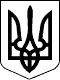 УЖГОРОДСЬКА РАЙОННА державна адміністраціяЗАКАРПАТСЬКОЇ ОБЛАСТІР О З П О Р Я Д Ж Е Н Н Я__01.11.2019____                            Ужгород                           №___291_________Про    внесення змін до районного бюджету на 2019 рік          Відповідно до статей 6 і 18 Закону України „Про місцеві державні адміністрації, розпорядження голови Закарпатської облдержадміністрації    29.10.2019 №590 „Про внесення змін до обласного бюджету на 2019 рік”,  пункту 14  рішення  Ужгородської  районної  ради 07.12.2018 №489 „Про районний бюджет на 2019 рік”: 1. Внести зміни до обсягів районного бюджету на 2019 рік:    доходів  загального фонду районного бюджету згідно із додатком 1;    видатків загального фонду районного бюджету згідно із додатком  2.2. Фінансовому  управлінню райдержадміністрації (Ящищак О.В.) внести  відповідні зміни  до  розпису районного  бюджету  та  подати на затвердження сесії Ужгородської районної ради.3. Контроль за виконанням цього розпорядження залишаю за собою.Голова державної адміністрації                                            Еріка КИНЄВ